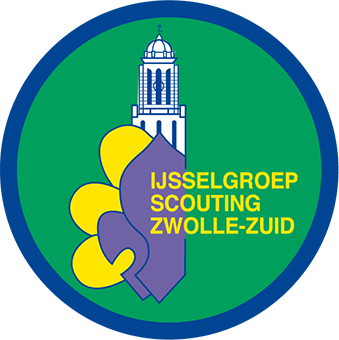 November 2017Aan alle ouder en verzorgers,                                                         We hebben een heel mooi en groot clubhuis waar we iedere week weer met veel plezier gebruik van maken.                                                                                                                                                   Dit clubhuis word door een extern bedrijf wel                                                              elke week schoongemaakt, maar er is geen tijd om                                                         de puntje goed op de I te kunnen zetten.                                                                                                                                                Op zaterdag 14 januari 2017 (is er geen opkomst) en zaterdag 13  mei 2017 willen we graag het clubhuis extra schoonmaken. Maar daar hebben we uw hulp bij nodig. We willen om 10 uur beginnen tot ongeveer 12.30 uur. Willen jullie eigen emmer mee nemen? (en als je eigen fijne schoonmaakspullen hebt, zijn die natuurlijk ook van harte welkom ) We willen dan samen afsluiten met soep en een broodje. Om 13.30 uur is het écht afgelopenKunnen we op jullie rekenen?Graag opgeven VIA  de mail bij de oudercontact van wie u deze mail hebt gekregen.Hartelijke groeten,Marieke Noorlander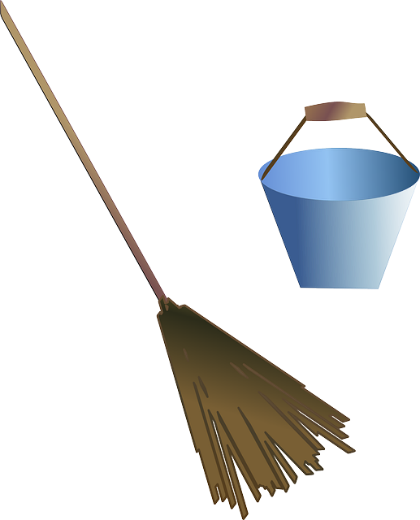 